										                       Za leto 2017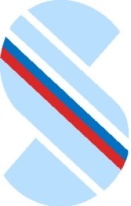                              ŠPORTNA ZVEZA                                NOVA GORICAPredlog za PODELITEV PRIZNANJA ŠPORTNE ZVEZE NOVA GORICA                               _______________________________________________________(športna organizacija- predlagateljica)OSNOVNI PODATKI KANDIDATA   Datum in kraj rojstva*    ______________________________________________________   Spol  (moški, ženska)*    _______________   Naslov*        ___________________________________________telefon ______________   Občina         _______________________Doba aktivnega delovanja (let)   športni delavec    ______________ 					  športnik       ______________PODATKI O PREJETIH PRIZNANJIH IN ODLIKOVANJIH:leto _______ vrsta priznanja _______________________________________________leto _______ vrsta priznanja _______________________________________________leto _______ vrsta priznanja _______________________________________________leto _______ vrsta priznanja _______________________________________________leto _______ vrsta priznanja _______________________________________________OBRAZLOŽITEV DELA IN DOSEŽKOV KANDIDATA(jedrnat opis dela in dosežkov, ki so bistveno prispevali k napredku športa v klubu, društvu,  občini in  širše – lahko tudi v prilogi)*____________________________________________________________________________________________________________________________________________________________________________________________________________________________________________________________________________________________________________________________________________________________________________________________________________________________________________________________________________________________________________________________________________________________________________________________________________________________________________________________________________________________________________________________________________________________________________________* obvezni podatkiDatum: ______________                                                          Podpis in žig predlagatelja:Kontaktna oseba*: __________________  /tel_____________Izpolnjen obrazec vrniti na info@sportnazveza-ng.si do vključno 15.12.2017!Priimek in ime